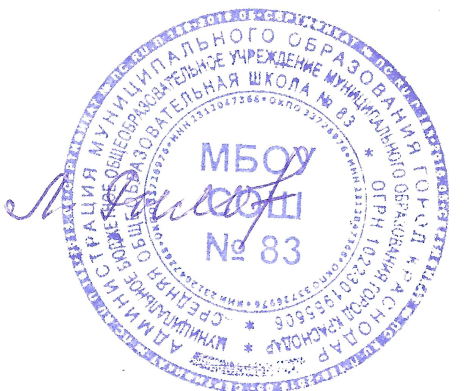 «Утверждаю»Директор  МБОУ СОШ № 83                                                                           _______________Л.В.Рылова      «____» ______________ 2018гПланвоспитательной работы №Основное содержание работыОсновное содержание работыСрокиСрокиОтветственныеОтветственные1223344Гражданско-патриотическоеГражданско-патриотическоеГражданско-патриотическоеГражданско-патриотическоеГражданско-патриотическоеГражданско-патриотическоеГражданско-патриотическое1Внеклассные мероприятия, посвящённые 225-летию города Краснодара  (по отдельному плану)Внеклассные мероприятия, посвящённые 225-летию города Краснодара  (по отдельному плану)СентябрьСентябрьПиадзе А.В.,классные руководители 1-11-х классов, ШУСПиадзе А.В.,классные руководители 1-11-х классов, ШУС2Урок мужества (01.09.2018).Внеклассные мероприятия, посвящённые  75-летию освобождения Краснодарского края от немецко – фашистских захватчиков (по отдельному плану)Урок мужества (01.09.2018).Внеклассные мероприятия, посвящённые  75-летию освобождения Краснодарского края от немецко – фашистских захватчиков (по отдельному плану)Сентябрь-октябрьСентябрь-октябрьПивадзе А.В.классные руководители 1-11-х классов, ШУСПивадзе А.В.классные руководители 1-11-х классов, ШУС3Организация и проведение работы с допризывной молодёжьюОрганизация и проведение работы с допризывной молодёжьюВ течение годаВ течение годаМедведев В.Р.Медведев В.Р.4Тематические классные часы, посвящённые Дню народного единства.Тематические классные часы, посвящённые Дню народного единства.НоябрьНоябрьКлассные руководители 1-11-х классовКлассные руководители 1-11-х классов5Проведение мероприятий в рамках месячника оборонно–массовой и военно- патриотической  работы (по отдельному плану)Проведение мероприятий в рамках месячника оборонно–массовой и военно- патриотической  работы (по отдельному плану)Январь-февральЯнварь-февральПивадзе А.В.учителя истории, классные руководители 1-11-х классовПивадзе А.В.учителя истории, классные руководители 1-11-х классов6Организация и проведение «Уроков мужества» Организация и проведение «Уроков мужества» ЕжемесячноЕжемесячноПивадзе А.В.,классные руководители 1-11-х классовПивадзе А.В.,классные руководители 1-11-х классов7Тематические классные часы «О мужестве, о доблести, о славе…»Тематические классные часы «О мужестве, о доблести, о славе…»В течение годаВ течение годаКлассные руководители 1-11-х классовКлассные руководители 1-11-х классов8Организация экскурсий по местам боевой славы.Организация экскурсий по местам боевой славы.В течение годаВ течение годаКлассные руководителиКлассные руководители9Оказание шефской помощи, посещение ветеранов Великой Отечественной войны. Организация работы отряда «Новые тимуровцы»Оказание шефской помощи, посещение ветеранов Великой Отечественной войны. Организация работы отряда «Новые тимуровцы»В течение годаВ течение годаПивадзе А.В.Классные руководителиПивадзе А.В.Классные руководители10Проведение соревнований по военно-прикладным видам спорта и участие в городских и окружных соревнованиях в рамках военно-спортивной игры «Зарница».Проведение соревнований по военно-прикладным видам спорта и участие в городских и окружных соревнованиях в рамках военно-спортивной игры «Зарница».Октябрь - мартОктябрь - мартМедведев В.Р.Медведев В.Р.11Участие в проведении спартакиады допризывной молодежи.Участие в проведении спартакиады допризывной молодежи.В течение годаВ течение годаМедведев В.Р.Медведев В.Р.12Организация и проведение Дней воинской славы России (Победные дни) Организация и проведение Дней воинской славы России (Победные дни) По графику в течение годаПо графику в течение годаУчителя историиУчителя истории13Мероприятия к  Дню Победы (тематические классные часы, встречи с ветеранами ВОВ и др.)Мероприятия к  Дню Победы (тематические классные часы, встречи с ветеранами ВОВ и др.)МайМайКлассные руководители 1-11-х классов, учителя историиКлассные руководители 1-11-х классов, учителя истории14День России День России Июнь Июнь Расоян Ю.С.Расоян Ю.С.15День памяти и скорбиДень памяти и скорбиИюньИюньРасоян Ю.С.Расоян Ю.С.16День государственного флага РоссииДень государственного флага РоссииАвгустАвгустПивадзе А.В.Пивадзе А.В.2. Духовно-нравственное2. Духовно-нравственное2. Духовно-нравственное2. Духовно-нравственное2. Духовно-нравственное2. Духовно-нравственное2. Духовно-нравственное1День знанийДень знаний01.09.01.09.Пивадзе А.В.Пивадзе А.В.2Урок мужества , Единый Всекубанский классный час, посвящённые  75-летию освобождения Краснодарского края от немецко – фашистских захватчиков Урок мужества , Единый Всекубанский классный час, посвящённые  75-летию освобождения Краснодарского края от немецко – фашистских захватчиков 01.09.01.09.Пивадзе А.В.Классные руководители 1-11-х классовПивадзе А.В.Классные руководители 1-11-х классов3Торжественные линейки, посвящённые 225-летию  города КраснодараТоржественные линейки, посвящённые 225-летию  города Краснодара24.09-28.09.201824.09-28.09.2018Расоян Ю.С.Лефтерова Л.П.Малышева О.Н.Классные руководители 1-11-х классовРасоян Ю.С.Лефтерова Л.П.Малышева О.Н.Классные руководители 1-11-х классов4Акция «Люблю тебя, мой Краснодар!»Акция «Люблю тебя, мой Краснодар!»17.09-28.09.201817.09-28.09.2018Расоян Ю.С.ШУСРасоян Ю.С.ШУС5Торжественные линейки, посвящённые 75-летию освобождения Краснодарского края от немецко – фашистских захватчиковТоржественные линейки, посвящённые 75-летию освобождения Краснодарского края от немецко – фашистских захватчиков08-09.10.201808-09.10.2018Расоян Ю.С.Лефтерова Л.П.Малышева О.Н.Классные руководители 1-11-х классовРасоян Ю.С.Лефтерова Л.П.Малышева О.Н.Классные руководители 1-11-х классов6Посвящение в первоклассникиПосвящение в первоклассникиОктябрьОктябрьМалышева О.Н.Малышева О.Н.      7«День пожилого человека», участие в акции «Забота»«День пожилого человека», участие в акции «Забота»ОктябрьОктябрьКлассные руководителиКлассные руководители8Мероприятия, посвящённые Дню учителя. Мероприятия, посвящённые Дню учителя. ОктябрьОктябрьЛефтерова Л.П., ШУСЛефтерова Л.П., ШУС      9Акция « Кормушки для птиц»Акция « Кормушки для птиц»ОктябрьОктябрьМалышева О.Н.Классные руководители 1-4-х классовМалышева О.Н.Классные руководители 1-4-х классов10Мероприятия, приуроченные к празднованию  Дня  матери (по отдельному плану)Мероприятия, приуроченные к празднованию  Дня  матери (по отдельному плану)НоябрьНоябрьПивадзе А.В., Расоян Ю.С., Лефтерова Л.П., ШУСПивадзе А.В., Расоян Ю.С., Лефтерова Л.П., ШУС11Организация и участие в творческих конкурсах «Рождество Христово»Организация и участие в творческих конкурсах «Рождество Христово»ДекабрьДекабрьПивадзе А.В.Пивадзе А.В.12Участие школьников в  творческих конкурсах юных художников, поэтов, певцов. Участие школьников в  творческих конкурсах юных художников, поэтов, певцов. В течение годаВ течение годаПивадзе А.В.Пивадзе А.В.13Встречи с представителями учебных заведений; людьми интересных профессий (профориентация)Встречи с представителями учебных заведений; людьми интересных профессий (профориентация)В течение годаВ течение годаПивадзе А.В.Пивадзе А.В.14Широкая масленица. Внеклассные тематические мероприятияШирокая масленица. Внеклассные тематические мероприятияМартМартМалышева О.Н.,классные руководители Малышева О.Н.,классные руководители 15Прощание с АзбукойПрощание с АзбукойМартМартМалышева О.Н.,классные руководителиМалышева О.Н.,классные руководители16Организация и проведение мероприятий «Пасха в кубанской семье»Организация и проведение мероприятий «Пасха в кубанской семье»Март-апрельМарт-апрельПивадзе А.В.Пивадзе А.В.17Посещение Дня открытых дверей ВУЗов и ССУЗов г. КраснодараПосещение Дня открытых дверей ВУЗов и ССУЗов г. КраснодараВ течение годаВ течение годаРеброва И.В.Реброва И.В.18Посещение форума «Создай себя сам», выставок учебных заведений города.Посещение форума «Создай себя сам», выставок учебных заведений города.Октябрь, АпрельОктябрь, АпрельРеброва И.В.Реброва И.В.19День театраДень театраАпрельАпрельКлассные руководители 1-11 классовКлассные руководители 1-11 классов20Организация и проведение праздника «Последний звонок»Организация и проведение праздника «Последний звонок»МайМайПивадзе А.В.Расоян Ю.С., Лефтерова Л.П.,Пивадзе А.В.Расоян Ю.С., Лефтерова Л.П.,21«Прощание с начальной школой»«Прощание с начальной школой»МайМайМалышева О.Н.Малышева О.Н.22Организация и проведение церемонии вручения аттестатов выпускникам 9, 11-х классовОрганизация и проведение церемонии вручения аттестатов выпускникам 9, 11-х классовИюньИюньПивадзе А.В.Расоян Ю.С., Лефтерова Л.П.,Пивадзе А.В.Расоян Ю.С., Лефтерова Л.П.,23Организация и проведение экскурсий по городу, краю и РоссииОрганизация и проведение экскурсий по городу, краю и РоссииВ течение годаВ течение годаКлассные руководители 1-11 классовКлассные руководители 1-11 классов      24«День защиты  детей» - (по отдельному плану)«День защиты  детей» - (по отдельному плану)ИюньИюньРасоян Ю.С.Малышева О.Н.Расоян Ю.С.Малышева О.Н.25Организация работы ЛДП «Лучики»Организация работы ЛДП «Лучики»ИюньИюньПивадзе А.В.Расоян Ю.С.Пивадзе А.В.Расоян Ю.С.3. Художественно-эстетическое 3. Художественно-эстетическое 3. Художественно-эстетическое 3. Художественно-эстетическое 3. Художественно-эстетическое 3. Художественно-эстетическое 3. Художественно-эстетическое 1Организация и проведение открытых внеклассных мероприятий (по параллелям)Организация и проведение открытых внеклассных мероприятий (по параллелям)По графикуПо графикуКлассные руководители 1-11 классовКлассные руководители 1-11 классов2Посещение театров, развлекательных центров, кинотеатровПосещение театров, развлекательных центров, кинотеатровПо плану работы классных руководителейПо плану работы классных руководителейКлассные руководители 1-11 классовКлассные руководители 1-11 классов3Конкурс рисунков «Город солнца»Конкурс рисунков «Город солнца»Сентябрь Сентябрь Головатенко Е.А.Головатенко Е.А.4Организация занятости отдыха, оздоровления и занятости учащихся в период школьных каникулОрганизация занятости отдыха, оздоровления и занятости учащихся в период школьных каникулНоябрь,январь,мартНоябрь,январь,мартПивадзе А.В.ШВР, классные руководителиПивадзе А.В.ШВР, классные руководители5Фестиваль искусств «Юный Орфей-2018»Фестиваль искусств «Юный Орфей-2018»ДекабрьДекабрьПивадзе А.В.Расоян Ю.С.Лефтерова Л.П.Соловьева Е.И.Пивадзе А.В.Расоян Ю.С.Лефтерова Л.П.Соловьева Е.И.6Организация занятости отдыха, оздоровления и занятости учащихся в летний периодОрганизация занятости отдыха, оздоровления и занятости учащихся в летний периодМарт-августМарт-августПивадзе А.В.ШВР, классные руководителиПивадзе А.В.ШВР, классные руководители7Организация и проведение новогодних праздников и вечеровОрганизация и проведение новогодних праздников и вечеровДекабрьДекабрьПивадзе А.В., Муковская Е.А.Пивадзе А.В., Муковская Е.А.8Организация и проведение школьного этапа КВН «Школа – наша жизнь»Организация и проведение школьного этапа КВН «Школа – наша жизнь»ДекабрьДекабрьРасоян Ю.С.Лефтерова Л.П.Классные руководители 8-х классовРасоян Ю.С.Лефтерова Л.П.Классные руководители 8-х классов9Конкурс инсценированной песни «Песня в солдатской шинели»Конкурс инсценированной песни «Песня в солдатской шинели»ФевральФевральРасоян Ю.С.Лефтерова Л.П.Соловьева Е.И.Классные руководители 5-6-х классовРасоян Ю.С.Лефтерова Л.П.Соловьева Е.И.Классные руководители 5-6-х классов10Праздничный концерт, посвящённый 8 мартаПраздничный концерт, посвящённый 8 мартаМартМартРасоян Ю.С.Лефтерова Л.П.ШУСРасоян Ю.С.Лефтерова Л.П.ШУС11Школьный этап художественной выставки декоративно-прикладного творчества «Город Мастеров»Школьный этап художественной выставки декоративно-прикладного творчества «Город Мастеров»МартМартПивадзе А.В.,учителя-предметники изо и технологииПивадзе А.В.,учителя-предметники изо и технологии4. Спортивно-оздоровительное4. Спортивно-оздоровительное4. Спортивно-оздоровительное4. Спортивно-оздоровительное4. Спортивно-оздоровительное4. Спортивно-оздоровительное4. Спортивно-оздоровительное1Организация работы спортивного клуба «Лидер»Организация работы спортивного клуба «Лидер»Организация работы спортивного клуба «Лидер»СентябрьСентябрьРагулина Ю.М.2Участие в  муниципальном этапе краевого конкурса среди учащихся образовательных учреждений «Дети Кубани – за здоровый образ жизни!»Участие в  муниципальном этапе краевого конкурса среди учащихся образовательных учреждений «Дети Кубани – за здоровый образ жизни!»Участие в  муниципальном этапе краевого конкурса среди учащихся образовательных учреждений «Дети Кубани – за здоровый образ жизни!»СентябрьСентябрьРагулина Ю.М.3Проведение мониторинга физического развития учащихсяПроведение мониторинга физического развития учащихсяПроведение мониторинга физического развития учащихсяСентябрь-апрельСентябрь-апрельРагулина Ю.М.4Организация и проведение медицинских осмотров учащихсяОрганизация и проведение медицинских осмотров учащихсяОрганизация и проведение медицинских осмотров учащихсяПо плану поликлиникиПо плану поликлиникиРеброва И.В., классные руководители5Проведение мероприятий в рамках месячника по профилактике вредных привычек «Мы - за здоровый образ жизни!»Проведение мероприятий в рамках месячника по профилактике вредных привычек «Мы - за здоровый образ жизни!»Проведение мероприятий в рамках месячника по профилактике вредных привычек «Мы - за здоровый образ жизни!»НоябрьНоябрьПивадзе А.В.,СПС6Организация и проведение конкурса агитбригад «Мы – за здоровый образ жизни!»Организация и проведение конкурса агитбригад «Мы – за здоровый образ жизни!»Организация и проведение конкурса агитбригад «Мы – за здоровый образ жизни!»НоябрьНоябрьРасоян Ю.С.Лефтерова Л.П.ШУСклассные руководители 7-х классов7Организация, проведение и участие команд школы в  XII Всекубанской спартакиаде школьников по игровым видам спорта «Спортивные надежды Кубани»Организация, проведение и участие команд школы в  XII Всекубанской спартакиаде школьников по игровым видам спорта «Спортивные надежды Кубани»Организация, проведение и участие команд школы в  XII Всекубанской спартакиаде школьников по игровым видам спорта «Спортивные надежды Кубани»В течение годаВ течение годаРагулина Ю.М.8Участие в соревнованиях «Президентские состязания», «Президентские спортивные игры»Участие в соревнованиях «Президентские состязания», «Президентские спортивные игры»Участие в соревнованиях «Президентские состязания», «Президентские спортивные игры»Январь – май Январь – май Рагулина Ю.С.9Проведение Дней здоровья, туристического СлетаПроведение Дней здоровья, туристического СлетаПроведение Дней здоровья, туристического Слета Сентябрь, апрель Сентябрь, апрельПивадзе А.В.,Рагулина Ю.М.10Беседы с представителями организаций профилактической направленностиБеседы с представителями организаций профилактической направленностиБеседы с представителями организаций профилактической направленностиВ течение  годаВ течение  годаБаландина Н.А.11Проведение тематических встреч сотрудников подразделений наркоконтроля с учащимися по вопросам профилактики наркомании среди несовершеннолетних.Проведение тематических встреч сотрудников подразделений наркоконтроля с учащимися по вопросам профилактики наркомании среди несовершеннолетних.Проведение тематических встреч сотрудников подразделений наркоконтроля с учащимися по вопросам профилактики наркомании среди несовершеннолетних.По согласованиюПо согласованиюПивадзе А.В., СПС12Проведение анонимного социально-психологического тестирования учащихся 9-11 классовПроведение анонимного социально-психологического тестирования учащихся 9-11 классовПроведение анонимного социально-психологического тестирования учащихся 9-11 классовсентябрьсентябрьПивадзе А.В.Меркулова В.Н.Баландина Н.А.12Проведение спортивных мероприятий в рамках месячника оборонно-массовой и военно-патриотической работы (по плану месячника)Проведение спортивных мероприятий в рамках месячника оборонно-массовой и военно-патриотической работы (по плану месячника)Проведение спортивных мероприятий в рамках месячника оборонно-массовой и военно-патриотической работы (по плану месячника)Январь-февральЯнварь-февральРагулина Ю.М.13Обновление внутришкольного уголка и стендов информационно-профилактического содержания по проблемам наркомании. Обновление внутришкольного уголка и стендов информационно-профилактического содержания по проблемам наркомании. Обновление внутришкольного уголка и стендов информационно-профилактического содержания по проблемам наркомании. 1 раз в месяц1 раз в месяцМеркулова В.Н.14 Показ циклов художественных, медицинских, хроникально-документальных фильмов и киновечеров по профилактике наркомании и  пропаганде здорового образа жизни,. Показ циклов художественных, медицинских, хроникально-документальных фильмов и киновечеров по профилактике наркомании и  пропаганде здорового образа жизни,. Показ циклов художественных, медицинских, хроникально-документальных фильмов и киновечеров по профилактике наркомании и  пропаганде здорового образа жизни,.В течение годаВ течение годаШВР, СПС15Организация и проведение спортивного праздника «Мама, папа, я – спортивная семья!»Организация и проведение спортивного праздника «Мама, папа, я – спортивная семья!»Организация и проведение спортивного праздника «Мама, папа, я – спортивная семья!»АпрельАпрельРагулина Ю.М.5. Формирование правовой культуры5. Формирование правовой культуры5. Формирование правовой культуры5. Формирование правовой культуры5. Формирование правовой культуры5. Формирование правовой культуры5. Формирование правовой культуры11Знакомство учащихся с Уставом школы и Правилами поведения учащихся.СентябрьСентябрьКлассные руководители 1-11классовКлассные руководители 1-11классов22Организация правового воспитания учащихся  по направлениям:мои права и обязанности;закон и ответственность;экстремизм и его последствияшкола – территория здорового образа жизнибезнадзорность и правонарушения несовершеннолетнихмоя гражданская позиция Закон Краснодарского края №1539-КЗВ течение годаВ течение годаПивадзе А.В.,Баландина Н.А.,
классные руководители1-11классов.Пивадзе А.В.,Баландина Н.А.,
классные руководители1-11классов.33Проведение бесед, классных часов по профилактике безнадзорности и правонарушений «Закон и ответственность»СентябрьСентябрьПивадзе А.В.,Баландина Н.А.,классные руководителиПивадзе А.В.,Баландина Н.А.,классные руководители44Проведение мероприятий в рамках месячника по профилактике вредных привычек «Мы - за здоровый образ жизни!»НоябрьНоябрьПивадзе А.В.,Расоян Ю.С.Лефтерова Л.П.Баландина Н.А.Меркулова В.Н.ШУСПивадзе А.В.,Расоян Ю.С.Лефтерова Л.П.Баландина Н.А.Меркулова В.Н.ШУС55Проведение мероприятий в рамках Декады правового образования и воспитания«Правовая азбука юного гражданина»ДекабрьДекабрьПивадзе А.В.,Классные руководители 1-11-х классовРасоян Ю.С.Лефтерова Л.П.Баландина Н.А.ШУСПивадзе А.В.,Классные руководители 1-11-х классовРасоян Ю.С.Лефтерова Л.П.Баландина Н.А.ШУС66«Уроки для детей  и родителей», цикл бесед со специалистом по социальной работе наркодиспансера, наркологом (по плану взаимодействияВ течение годаВ течение годаБаландина Н.А.Баландина Н.А.77Контроль за посещаемостью учебных занятий обучающимисяПостоянноПостоянноАдминистрация Администрация 88Мониторинг реализации закона Краснодарского Края № 1539-КЗ. Инструктажи с учащимися о необходимости выполнения детского закона, правил безопасности в дни каникул.В течение годаВ течение годаШВР, классные  руководители 1-11ШВР, классные  руководители 1-1199Индивидуальные и групповые беседы, консультации с учащимися о последствиях употребления табака, наркотиков и психоактивных веществ в рамках месячника по профилактике   наркомании   и   табакокурения.В течение годаВ течение годаБаландина Н.А.,классные руководители 1-11 классовБаландина Н.А.,классные руководители 1-11 классов1010Организация  и проведение лектория для учащихся1 раз четверть(по графику)1 раз четверть(по графику)ШВРШВР1111Профилактическая работа с учащимися,  состоящими на всех видах учёта и требующими особого педагогического внимания.В течение годаВ течение годаШВРШВР1212Проведение информационно-профилактических бесед на тему: «Правовая ответственность за правонарушения и преступления, связанные с незаконным оборотом наркотиков» с детьми и подростками.В течение годаВ течение годаБаландина Н.А.Баландина Н.А.1313Организация и проведение акций: «В нашей школе не курят!»», «Нет наркотикам!» «Красная лента».В течение годаВ течение годаБаландина Н.А., Меркулова В.Н.Лефтерова Л.П.Расоян Ю.С.Баландина Н.А., Меркулова В.Н.Лефтерова Л.П.Расоян Ю.С.6. Обеспечение безопасности жизни учащихся6. Обеспечение безопасности жизни учащихся6. Обеспечение безопасности жизни учащихся6. Обеспечение безопасности жизни учащихся6. Обеспечение безопасности жизни учащихся6. Обеспечение безопасности жизни учащихся6. Обеспечение безопасности жизни учащихся   1   1Проведение мероприятий в рамках краевого Дня безопасности3 сентября3 сентябряПивадзе А.В., Иванова О.В.Пивадзе А.В., Иванова О.В.22Организация работы кружка «ЮИД»СентябрьСентябрьМихайлова И.А.Михайлова И.А.33Проведение мероприятий в рамках месячника «Кубань безопасная» (по отдельному плану)СентябрьСентябрьПивадзе А.В.,классные руководители 1-11-х классовПивадзе А.В.,классные руководители 1-11-х классов44Инструктажи по правилам поведения и технике безопасности во время каникулОктябрь, декабрь, март, майОктябрь, декабрь, март, майКлассные руководители 1-11-х классовКлассные руководители 1-11-х классов55Инструктажи по правилам поведения во время проведения экскурсий и внеклассных мероприятий.Перед каждым мероприятиемПеред каждым мероприятиемКлассные руководители 1-11-х классовКлассные руководители 1-11-х классов66Проведение мероприятий по ПДД, профилактике ДДТТ (по отдельному плану)В течение годаВ течение годаПивадзе А.В.,классные руководители 1-11-х классовПивадзе А.В.,классные руководители 1-11-х классов77Проведение мероприятий по  профилактике террористической, экстремистской  и анти- коррупционной деятельности. В течение года(по отдельному плану)В течение года(по отдельному плану)Пивадзе А.В.,классные руководители 1-11-х классовПивадзе А.В.,классные руководители 1-11-х классов88Проведение инструктажей по правилам пожарной безопасностиСентябрь,декабрь,март,майСентябрь,декабрь,март,майКлассные руководители 1-11-х классовКлассные руководители 1-11-х классов99Посещение пожарной выставкиДекабрь Декабрь Классные руководители 1-4 классовКлассные руководители 1-4 классов7. Трудовое7. Трудовое7. Трудовое7. Трудовое7. Трудовое7. Трудовое7. Трудовое11Организация деятельности  Центра  профориентационной работыВ течение годаВ течение годаРеброва И.В. Меркулова В.Н.Реброва И.В. Меркулова В.Н.22Проведение месячника и субботника по наведению санитарного порядка и благоустройству территории школьного двораСентябрь, апрельСентябрь, апрельПивадзе А.В., классные руководители 3-11 классовПивадзе А.В., классные руководители 3-11 классов33Акция « Чистый город»Сентябрь, апрельСентябрь, апрельМалышева О.Н.Классные руководители 1-4-х классовМалышева О.Н.Классные руководители 1-4-х классов44Проведение генеральной уборки классных кабинетов и закреплённых участков  в здании и на территории школьного двораВ конце каждой четвертиВ конце каждой четвертиКлассные руководителиКлассные руководители55Временное трудоустройство учащихся через Центр занятости населения города Краснодара.Март –  октябрьМарт –  октябрьПивадзе А.В.Пивадзе А.В.66Организация летней экологической практикиИюнь-августИюнь-августПивадзе А.В.Пивадзе А.В.77Работа отрядов «Новых тимуровцев»В течение годаВ течение годаПивадзе А.В.Пивадзе А.В.8. Развитие школьного самоуправления 8. Развитие школьного самоуправления 8. Развитие школьного самоуправления 8. Развитие школьного самоуправления 8. Развитие школьного самоуправления 8. Развитие школьного самоуправления 8. Развитие школьного самоуправления 11Выборы активов классовСентябрьСентябрьКлассные руководители 4-11-х классовКлассные руководители 4-11-х классов22Организация работы школьного ученического самоуправления на 2018 – 2019 учебный год.  Выборы Лидера школыСентябрь-октябрьСентябрь-октябрьПивадзе А.В., Расоян Ю.С.Пивадзе А.В., Расоян Ю.С.33Заседания ШУС ЕжемесячноЕжемесячноРасоян Ю.С.Расоян Ю.С.44Конкурс классных уголковСентябрьСентябрьАктивы классовАктивы классов55Организация дежурства по школеСентябрь, январьСентябрь, январьПивадзе А.В.,классные руководители,ШУСПивадзе А.В.,классные руководители,ШУС9. Работа с родителями9. Работа с родителями9. Работа с родителями9. Работа с родителями9. Работа с родителями9. Работа с родителями9. Работа с родителями11Общешкольное родительское собрание «Организация работы школы в 2018-2019 учебном году»1 неделя сентября1 неделя сентябряАдминистрация школыАдминистрация школы        2        2Классные родительские собрания. «Семья плюс школа – формула будущего Кубани»2 неделя сентября2 неделя сентябряКлассные руководителиКлассные руководители33Проведение родительских собраний по вопросам: исполнения родителями обязанностей по воспитанию детей, обеспечения  безопасности, защиты жизни и здоровья, профилактики насилия в отношении несовершеннолетних;профилактики безнадзорности и правонарушений несовершеннолетних.1 раз в четверть1 раз в четвертьКлассные руководителиКлассные руководители44Консультации родителей по вопросам обучения и воспитания несовершеннолетнихВ течение года по запросу родителей и классных руководителейВ течение года по запросу родителей и классных руководителейАдминистрация
ШВРАдминистрация
ШВР55Проведение тематических встреч с сотрудниками правоохранительных органов, подразделений наркоконтроля с родителями учащихся по вопросам профилактики наркомании среди несовершеннолетних.В течение годаВ течение годаПивадзе А.В.Пивадзе А.В.66Проведение акции «Уроки для детей и их родителей».Сентябрь- октябрьСентябрь- октябрьПивадзе А.В.Пивадзе А.В.77Проведение родительских собраний по вопросу проведения добровольного анонимного социально-психологического тестирования, по вопросу профилактики наркомании и пропаганде здорового образа жизни.СентябрьСентябрьПивадзе А.В.Меркулова В.Н.Пивадзе А.В.Меркулова В.Н.88Родительский лекторий. Вопросы для рассмотрения на общешкольных родительских собраниях:Обеспечение безопасности учащихся дома,  во время учебно-воспитательного процесса и каникулярного периода.Правовое воспитание детей.Повышение ответственности родителей за содержанием, воспитанием, обучением несовершеннолетних.Взаимодействие школы и родителей в работе по профилактике безнадзорности и правонарушений среди несовершеннолетних.Организация летней оздоровительной кампании  «Лето-2019». Летняя занятость учащихся школы.СентябрьНоябрьДекабрь         МартСентябрьНоябрьДекабрь         МартКлассные руководителиКлассные руководители99Проведение совместных внеклассных мероприятий.По плану работы классных руководителейПо плану работы классных руководителейКлассные руководителиКлассные руководители